ГЕОГРАФИЯ 8 класс Учащиеся общеобразовательных школ по окончании 8 класса должны овладеть определенными компетенциями по географии. В целях оценки знаний, умений и навыков учащихся в 2018-2019 учебном году по курсу географии 8 класса проводится переводной экзамен в форме устного опроса по экзаменационным билетам.  Каждый учащийся выбирает 1 экзаменационный билет. Для подготовки учащимся дается 20 минут. В каждом билете даётся 1 теоретическое задание по темам курса «Экономическая и социальная география Узбекистана», изучаемого в 8 классе и 1 практическое задание по курсу географии 5-8 классов. Теоретические вопросы экзаменационных билетов требуют раскрыть роль природных условий и ресурсов в национальной экономике Узбекистана, населения нашей республики, отраслей и территориальной организации (экономических районов и вилоятов) национальной экономики, терминов и понятий, используемых в экономической и социальной географии. Практические задания к билетам даются в виде текстов, карт, графиков. диаграмм или таблиц. Практические задания могут быть составлены по пройденным темам или рассчитаны на межпредметную связь.  Ответ на каждый вопрос билета оценивается по 5-бальной системе. Итоговая оценка выводится как среднее арифметическое оценок за ответы на 2 вопроса. Например, за 1-вопрос - 3 балла, за 2-вопрос - 5 баллов, средний балл: (3 + 5) : 2 = 8 : 2 = 4 Баллы, выставляемые учащимся за ответы, должны отражать объективный уровень их знаний, умений и навыков. Критерии оценок по теоретическим ответам Критерии оценок по практическим заданиям Примечание. Необходимые учебные принадлежности для выполнения практических заданий заранее готовятся учителем (физическая, политическая карты Узбекистана, физическая  и политическая карты мира, учебные атласы для 6,7,8 классов, школьный глобус) Билет № 1 Расскажите о географическом положении, площади и oсобенностях природы (климата, рельефа, природных зон) Республики Узбекистан, покажите на карте её границы и крайние точки. Объясните, каким образом и почему климат и природные зоны Узбекистана отличаются от средиземноморских стран, расположенных на одинаковой с нашей страной географической широте. Пассажир вагона поезда изначально видел Полярную звезду напротив правого окна поезда, а после поворота поезда она оказалась впереди поезда. Определите, в каком направлении поезд двигался первоначально и куда он повернул. Билет № 2 Расскажите о природных условиях и ресурсах Узбекистана, их хозяйственном значении. На карте покажите Ферганскую долину, равнину Мирзачуль, пустыню Кызылкум, плато Устюрт, Сурхандарьинскую долину. Самолёт вылетел из Ташкента (IV часовой пояс) в Брюссель (I-часовой пояс) в 20:00 по ташкентскому времени. Если самолёт летит 5 часов, который час будет по поясному времени Брюсселя на момент приземления самолёта?  Билет № 3 Расскажите о географическом положении, природных ресурсах и размещении населения Навоийского вилоята. Какие отрасли экономики хорошо развиты в данном вилояте? Покажите на карте города Навои, Зарафшан, Учкудук, посёлок Газган. Звуковая волна эхолота, посланная в направлении морского дна, вернулась через 12 секунд. Какова глубина моря на данном участке? Билет № 4 Расскажите о промышленности и сельском хозяйстве Республики Каракалпакстан. Как на хозяйственное развитие республики влияют местные экологические условия? Покажите на карте города Нукус, Чимбай, Кунград, Турткуль, Муйнак и определите, какой из них самый северный, южный, западный и восточный. С помощью политико-административной карты Узбекистана в Атласе определите, в каких областях находятся пункты со следующими географическими координатами: 38o с.ш., 68o в.д.; 40o с.ш., 64o в.д.; 40o с.ш., 68o в.д.; 44o с.ш., 58o в.д. Билет № 5 Расскажите о топливной промышленности  Узбекистана. Покажите на карте города, где размещены нефте- и газоперерабатывающие заводы (Караулбазар, Фергана, Мубарек). Самолёт вылетел из Ташкента в 15:00, по Ташкентскому времени, и приземлился в Сингапуре в 22:00 по Сингапурскому времени. Если Ташкент расположен в IV-, а Сингапур в VIII часовом поясе, за сколько часов был совершён этот перелёт? Билет № 6 Расскажите о природных условиях, основных отраслях промышленности и сельского хозяйства Ферганского вилоята. Покажите на карте города Фергана, Маргилан, Кувасай, Риштан. Какие отрасли промышленности в них развиты?   Заполните пустые клетки в таблице: Билет № 7 Расскажите о рекреационных ресурсах Узбекистана. Какие санатории и дома отдыха действуют в нашей стране? Покажите на карте город Чартак, посёлки Чимион, Заамин, где размещены центры отдыха. С помощью данного графика определите средние месячные температуры воздуха в январе, апреле, июле и ноябре, а также годовую амплитуду температуры воздуха: 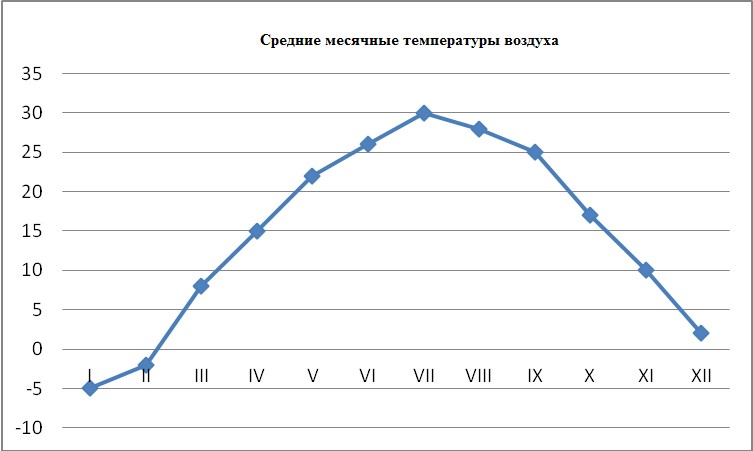 Билет № 8 Дайте сравнительно-географическую характеристику Навоийского и Хорезмского вилоятов. Как различаются плотность населения, специализация промышленности и сельского хозяйства этих регионов? Объясните причины этих различий. Температура воздуха составляет +300С, а содержание водяного пара в воздухе 21 г/м3. Определите относительную влажность воздуха. Билет № 9 Расскажите о развитии автомобилестроения в Республике Узбекистан. Покажите на карте города, где имеются предприятия по производству легковых и грузовых автомобилей, автобусов. На основе сведений из следующей таблицы расположите метеостанции в порядке возрастания абсолютной высоты местностей, где они расположены: Билет № 10 Расскажите о природе и хозяйстве Бухара-Навоийского экономикогеографического района. Покажите на карте центры металлургической и топливной промышленности района (Навои, Зарафшан, Учкудук, Караулбазар, Газли). Определите годовую амплитуду температуры воздуха, если средняя температура января –120С, а июля  +200С. Билет 3 11 1. Расскажите о товарном составе экспорта и импорта Узбекистана. На карте мира покажите государства, с которыми наша страна имеет самые тесные торговые отношения (Россия, Китай, Казахстан, Республика Корея, Турция).  2. Определите, в каком направлении вытянута улица, на которую в полдень не падают тени расположенных вдоль неё домов.  Билет № 12 Что следует понимать под специализацией экономико-географических районов, и какие факторы влияют на этот процесс? Приведите примеры. Покажите на карте экономико-географические районы Узбекистана Расстояние между городами Бухара и Каракуль, равное 50 км, на первой карте составляет 2,5 см, а на второй 5 см. Определите масштабы карт. Какой из них крупнее.  Билет № 13 Дайте определение понятия «природные ресурсы», расскажите о классификации природных ресурсов. Определите относительную высоту вершины горы, если у её подножья атмосферное давление равно 740 мм рт.ст., а на вершине 440 мм рт.ст.  Билет № 14 1. Какие отрасли земледелия Узбекистана наиболее развиты? Какие территории республики специализируются на выращивании риса, винограда и бахчевых культур? Покажите их на карте. 2. Какой цифрой на карте обозначена точка с координатами 20о с.ш., 40о в.д.? 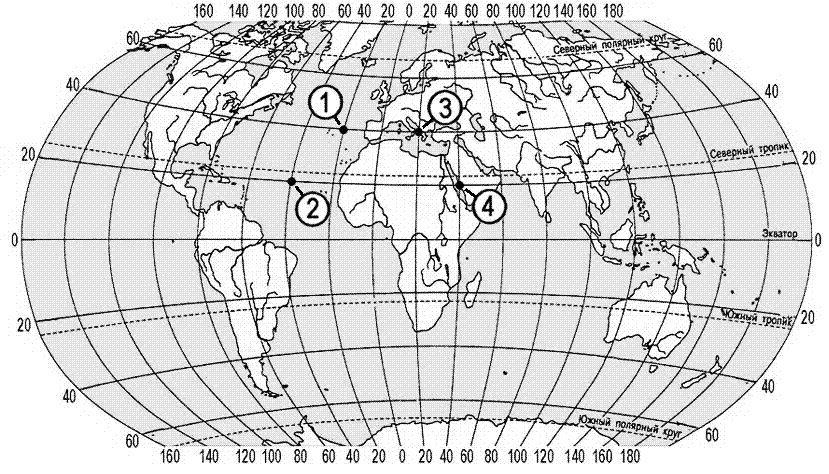 Билет № 15 Дайте общую географическую характеристику Наманганского вилоята, укажите его особенности по сравнению с соседними Андижанским и Ферганским вилоятами. Покажите на карте города Наманган, Чуст, Касансай, Чартак. На основе данной диаграммы определите, сколько осадков выпало в каждом сезоне. Годовая сумма осадков составила 500 мм. 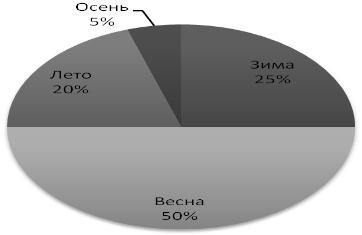 Билет № 16 Дайте определения следующим терминам – экономический (экономикогеографический) район, кооперация, механический прирост населения. Который час будет в Токио (IХ часовой пояс), когда в Ташкенте (IVчасовой пояс) 8:30 утра. Билет № 17 1. Расскажите о природных ресурсах, промышленности и сельском хозяйстве Бухарского вилоята. На карте покажите город вилоята, где расположен нефтеперерабатывающий завод. 2. Определите географические координаты точек: 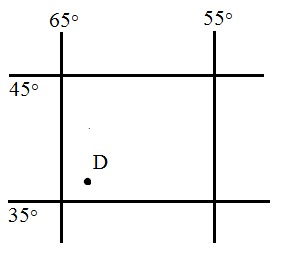 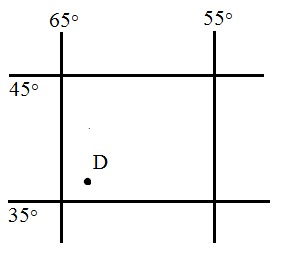 Билет № 18 Расскажите о развитии сухопутного транспорта в Узбекистане. Какие железные дороги были построены в стране за годы Независимости? На карте покажите железную дорогу «Ташгузар-Байсун-Кумкурган», расскажите о её экономическом значении. Именованные масштабы переведите в численную форму: a) в 1 см 30 км;     b) в 1 см 5 км;   c) в 1 см 250 м. Билет № 19 Дайте сравнительно-географическую характеристику Республики Каракалпакстан и Сурхандарьинской области. Какие природные факторы способствовали формированию различий между этими территориями? Покажите эти территории и их центры на карте. По температурам воздуха, измеренным в течение суток, определите среднесуточную температуру воздуха: -60С, -90С, -30С, +20С, +80С, +30С,            00С, -30С. Билет № 20 Дайте определение следующих географических понятий: магистраль, внешнеэкономические связи, территориальное разделение труда.  В каком из пунктов, обозначенных цифрами на карте, новый год встречают раньше других, а в каком – позже остальных? 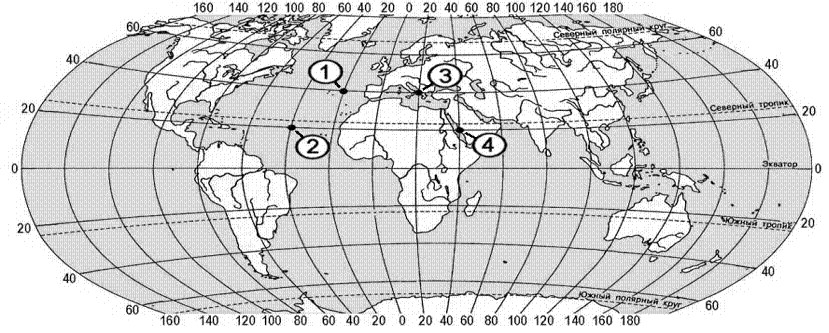 Билет № 21 Расскажите о географическом положении, природных ресурсах и хозяйственной специализации Самаркандского вилоята. На карте покажите города Самарканд, Каттакурган и Ургут. Самым солёным морем Мирового океана считается Красное море (42 г/л). Сколько соли содержится в 5 тоннах воды этого моря?  Билет № 22 1. Дайте определение следующих географических терминов: урбанизация, естественный прирост населения, рекреация. 2. Рассчитайте, как изменится численность населения вилоята, если за год рождаемость составила 38800 человек, смертность – 7200 человек, количество выбывших – 5200 человек, а количество прибывших – 3600 человек.  Билет № 23 Дайте общую географическую характеристику Кашкадарьинского вилоята. Объясните, как на промышленность и сельское хозяйство вилоята повлияли его природные условия и ресурсы. Покажите на карте города Карши, Шахрисабз, Китаб, Мубарек. За какое время вернётся к поверхности воды звуковая волна, посланная в направлении океанической впадины глубиной 7500 метров? Билет № 24 Какие отрасли входят в сферу обслуживания? Покажите на карте крупнейшие центры туризма в Узбекистане. Какие географические объекты показаны цифрами на карте Африки?    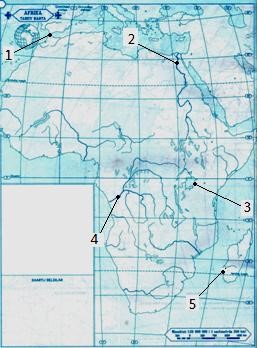 Билет № 25 1. Расскажите о развитии гидроэнергетики в Узбекистане. Что называется гидроэнергетическим каскадом? Покажите на карте Чарвакское, Туямуюнское и Андижанское водохранилища, на которых построены ГЭС. Какое из них самое западное, восточное и северное?  3. Определите плотность населения Андижанского вилоята (площадь территории 4,3 тысяч км2, численность населения 3 млн. чел.) и Сырдарьинского вилоята (площадь территории 4,3 тыс. км2, численность жителей 815 тыс. чел.) по состоянию на 1.01.2018 г. Сравните их.   Билет № 26 Расскажите о хозяйстве Ташкентского вилоята. Как на его специализацию повлияли экономико-географическое положение и природные ресурсы? В какой из точек, отмеченных на карте Европы, наблюдается самая низкая средняя температура января, а в какой из них - самая высокая? 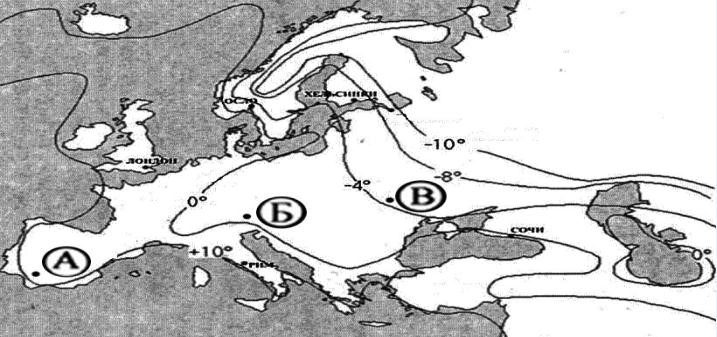 Билет № 27 Какие 	отрасли 	животноводства 	развиты 	в 	Узбекистане? 	Как 	на территориальные различия в животноводстве влияют природные условия?  Самолет летит на высоте 6 км. Температура у поверхности земли +240С.  Определите температуру на высоте полёта самолета. Билет № 28 Расскажите о развитии чёрной и цветной металлургии в Узбекистане. На карте покажите крупные центры этих производств (Бекабад, Алмалык, Навои, Зарафшан, Учкудук).  Определите давление у подножия горы, если на высоте 5000 м барометр альпинистов показал 250 мм.рт.ст. Билет № 29 Какую продукцию производит промышленность строительных материалов Узбекистана? В каких городах страны действуют крупные цементные заводы, покажите их на карте. Покажите на карте посёлок Газган и расскажите, чем он известен. В какой из обозначенных на карте точек высота Солнца над горизонтом будет наибольшей 22 декабря, а в какой 22 июня? 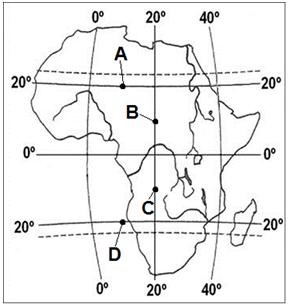 Билет № 30 Покажите на карте Нижнеамударьинский и Самаркандский экономикогеографические районы. Сравните их экономико-географическое положение, расскажите, как оно может влиять на развитие торгово-экономических связей этих районов с другими частями республики и с другими государствами. На карте покажите города Нукус, Хива, Каттакурган, Ургут. Доля Сырдарьинской области в населении Узбекистана 2,5%, а в валовом сборе хлопка 3,5%. Можно ли считать хлопководство отраслью специализации для Сырдарьинской области? Ответ обоснуйте. Билет № 31 Расскажите о природных ресурсах, промышленности и сельском хозяйстве Джизакского вилоята. Расстояние между селениями А и В учащиеся прошли за 48 минут. Определите расстояние между селениями, если средняя скорость пешехода принимается за 5 км/ч. Билет № 32 1. Расскажите о хозяйстве Бухара-Навоийского экономико-географического района. Покажите на карте центры металлургической и топливной промышленности района (Навои, Зарафшан, Учкудук, Караулбазар, Газли).  2.Определите суточную амплитуду температуры воздуха, если самая низкая температура в течение суток +3°C, а самая высокая +17°C. Билет № 33 1. Расскажите о географическом положении, сельском хозяйстве и промышленности Сурхандарьинского вилоята. На карте покажите города Термез, Денау, Кумкурган, Шерабад и Байсун.  2.Расстояние между столбами линии электропередач 500 метров. Определите расстояние между первыми 12 столбами (от 1-го до 12-го). За какое время это расстояние преодолеет человек со средней скоростью 5 км/ч? Билет № 34 Расскажите о продукции и основных отраслях лёгкой промышленности. Какие факторы влияют на её развитие и размещение? Температура воздуха на высоте полёта самолёта составляет -5оС. Определите высоту полёта самолёта, если температура воздуха у земной поверхности составляет +25 оС. Билет № 35 Дайте сравнительно-географическую характеристику Навоийского и Ферганского вилоятов.  За какое время звуковая волна эхолота достигнет дна моря глубиной 6000 метров? Билет № 36 Дайте сравнительно-географическую характеристику Хорезмского и Сурхандарьинского вилоятов. Как различаются плотность населения, специализация промышленности и сельского хозяйства этих регионов? Объясните причины этих различий. С помощью политико-административной карты Узбекистана в Атласе определите, к каким областным центрам Узбекистана близко расположены точки со следующими географическими координатами: 40o с.ш., 72o в.д.; 40o с.ш., 64o в. д.; 40o с.ш., 68o в.д.; 38o с.ш., 68o в.д. Билет № 37 Расскажите о промышленности и сельском хозяйстве Хорезмского вилоята. Как на хозяйственное развитие вилоята влияют природные условия? Определите годовое количество осадков в Нукусе, если зимой там выпало 22 мм, весной 37 мм, летом 12 мм, осенью 11 мм осадков. Билет № 38 Покажите на карте Нижнеамударьинский и Самаркандского экономикогеографические районы. Сравните их экономико-географическое положение, расскажите, как оно может влиять на развитие торгово-экономических связей этих районов с другими частями республики и с другими государствами. По заданным температурам воздуха, измеренным в течение суток, определите среднесуточную температуру воздуха и суточную амплитуду температуры воздуха: -50С, -70С, -20С, +30С, +70С, +50С, +10С, -20С. Билет № 39 1. Расскажите о географическом положении и природных условиях Самаркандского вилоята. Какие отрасли являются ведущими в экономике вилоята?  2. Переведите следующие численные масштабы в именованные: a) 1: 50 000 000;  b) 1: 2 500 000;  c) 1: 5000 Билет № 40 Расскажите об угольной промышленности Узбекистана и использовании угля в национальной экономике Узбекистана. На карте покажите центры угольной промышленности – города Ангрен и Шаргунь.  Посчитайте, насколько изменилась численность населения вилоята, если за год рождаемость составила 44500 человек, смертность – 10800 человек, число уехавших – 4200 человек, число приехавших – 2700 человек. ЧЕЛОВЕК И ЕГО ЗДОРОВЬЕ 8-класс П Введение      Предмет «Человек и его здоровье» заканчивают изучать в 8 классе.  Учащиеся должны овладеть определенными знаниями, умениями и навыками. Например: -знать основные биологические законы и теории по предмету «Человек и его здоровье»; -знать органы  и объяснять их значение; -иметь представление о происхождении, размножении и развитии человека; -знать историю развития медицинской науки в Узбекистане; -уметь применять на практике знания об организме и его здоровье.      Переводной экзамен  по предмету «Человек и его здоровье» проводится в форме устного опроса. Каждый учащийся отвечает на 2 вопроса. 1 вопрос теоретический, 1 практический. Каждый ответ оценивается по пятибалльной системе. Оценки складываются и выводиться средняя оценка. Например: 4+4=8:2=4      При оценке знаний учащихся баллы выставляются исходя из их знаний, умений и навыков. Например: при ответе на тему «Внутреннее среда организма» учащиеся должны показать следующие знания, умения и навыки: -знать что входит во внутреннюю среду организма. -знать о значении гомеостаза. -знать о химических свойствах. -знать и уметь объяснять функции крови в организме. -знать какое влияние оказывают факторы внешней среды на состояние внутренней среды организма. 	 	Критерии оценки ответов на теоретические вопросы. Критерии оценки выполнения практических и лабораторных работ. Для выполнения практических лабораторных работ необходимые лабораторные препараты и оборудование заранее готовятся учителем  Билет № 1 Состав крови. Из каких веществ состоит плазма крови? Наблюдение под микроскопом микропрепарата эпителиальной ткани и его сравнение с рисунком эпителиальной ткани из таблицы тканей. Билет № 2 1. Объясните образование мочи в почках. 2. Первая помощь при венозном кровотечении. Билет № 3 Регуляция дыхания Первая помощь при капиллярном кровотечении Билет № 4 Формирование осанки и его виды Измерение артериального давления Билет № 5 1. Вклад в медицинскую науку наших соотечественников. 2. Первая помощь при артериальном кровотечении. Билет № 6 Строение большого и малого круга кровообращения. Оказание первой помощи при растяжениях и ушибах мышц и сухожилий Билет № 7 1. Заболевания пищеварительной системы и их профилактика. 2. Как проводится искусственное дыхание? Билет № 8 Строение сердца. Опишите нижеприведенный рисунок 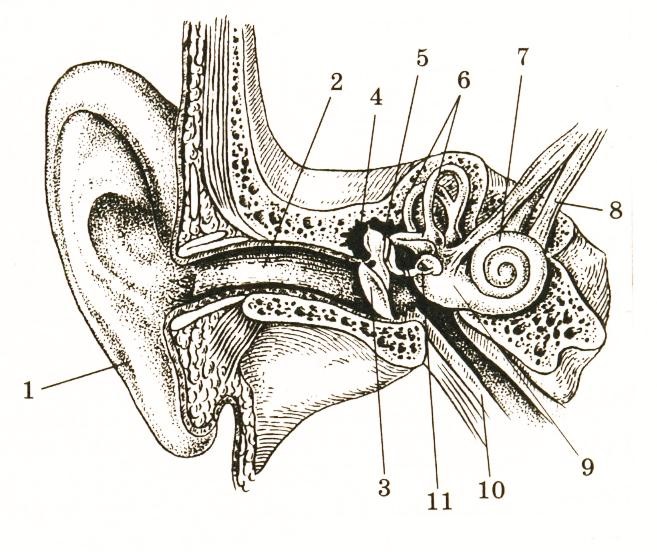 Билет № 9 1. Разновидности костей. 2. Влияние физических упражнений на сердце и кровяное давление. Билет № 10 1. Строение костей. 2. Измерение пульса в покое и после физических упражнений. Билет № 11 1. Защитные свойства организма 2. Оказание первой помощи при артериальном давлении. Билет № 12 1. Объяснить, как происходит движение крови по сосудам. 2. Как осуществляется искусственное дыхание? Билет № 13 Какое строение и значение имеют органы пищеварения? Наблюдение на опыте движения грудной клетки. Билет № 14 Физико-химические свойства крови Наблюдение за статической работой мышц Билет № 15 1. Строение органа зрения и его функции. 2. Влияние слюнных ферментов на крахмал. Билет № 16 1. Из каких этапов состоит переваривание пищи? 2. Первая помощь при кожных кровотечениях. Билет № 17 1.Чем отличаются условные и безусловные рефлексы? 2. Наблюдение за статической работой мышц. Билет № 18 1. Свёртываемость крови 2. Изучение форменных элементов крови. Билет № 19 Сон и его значение Наблюдение за движениями грудной клетки Билет № 20 Части анализаторов Изучение образования коленного рефлекса Билет № 21 Влияние спиртных напитков и курения на органы пищеварения Опишите нижеприведенный рисунок 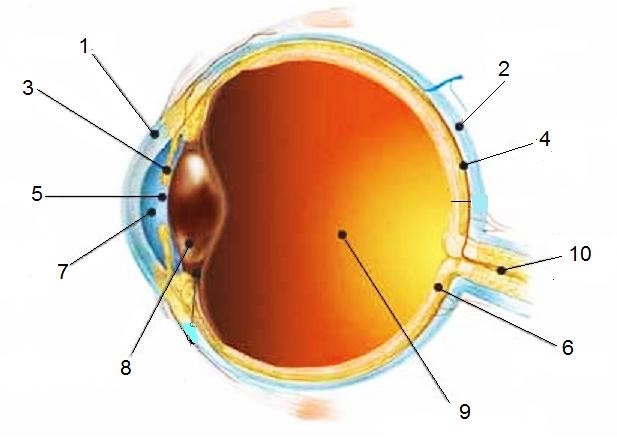 Билет № 22 Ткани. Виды и функции тканей Первая помощь при повреждениях опорно-двигательной системы Билет № 23 Основные группы мышц человека Составление суточного пищевого рациона Билет № 24 Признаки СПИД Изучение образования коленного рефлекса Билет № 25 1. Строение и химический состав клетки 2.Определение влияния физических упражнений на сердечно-сосудистую систему Билет № 26 Болезни нервной системы Наблюдение под микроскопом соединительной ткани Билет № 27 Влияние алкоголя на деятельность высшей нервной системы Динамическая и статическая работа мышц Билет № 28 Строение органов пищеварения Наблюдение под микроскопом соединительной ткани Билет № 29 1. Какие виды торможения имеются в центральной нервной системе? 2. Первое помощь при обморожениях. Билет № 30 1. Виды торможения в центральной нервной системе. 2. Оказание первой помощи при венозном кровотечении. Билет № 31 1. Гормоны гипофиза и их влияние на организм человека. 2. Искусственное дыхание. Билет № 32 Вклад наших соотечественников в развитие медицины. Оказание первой помощи при капиллярном кровотечении Билет № 33 1. Регуляция дыхания нервной системы 2. Оказание первой помощи при тепловом и солнечном ударе. Билет № 34 Как происходит обмен газов в лёгких и тканях. Рассказать о составе и форменных элементах крови Билет № 35 Дайте сведения о составе крови и форменных элементах. Сколько ккал энергии выделяется, если в суточном рационе Анвар употребил 90 г. углеводов. Билет № 36 Какое действие оказывают факторы внешней среды на сердечную деятельность и кровяное давление Изучение образования коленного рефлекса Билет № 37 Из каких отделов состоит головной мозг. Сколько в среднем человек делает дыхательных движений за 45 минут, если он в спокойном состоянии в минуту совершает 16 дыхательных движений? Билет № 38 1. Гуморальная регуляция дыхания. 2. Определение остроты зрения. Билет № 39 1. Дайте понятие о СПИДе. 2. Изучение форменных элементов крови. Билет № 40 1. Иммунитет и его виды.  2. Оказание первой помощи при повреждениях кожи. Maktabim.uz dan olindi№ Критерии оценок Балл 1. Содержание вопроса раскрыто полностью, определения терминов и понятий даны верно, ученик правильно работает с картой. 5 2. Содержание вопроса со стороны ученика в основном раскрыто, определения терминов и понятий даны верно, в работе с картой допущены ошибки. 4 3. Содержание вопроса раскрыто частично, при определении терминов и понятий допущены смысловые ошибки, работа с картой выполнена неверно. 3 4. Содержание вопроса раскрыто фрагментарно, при определении терминов и понятий допущены грубые ошибки, работа с картой выполнена  неверно. 2 5. Содержание вопроса со стороны ученика практически не раскрыто, не даны определения терминам и понятиям, работа с картой выполнена  1 неверно. № Критерии оценок Балл 1. При выполнении задания не допущены научные ошибки. Условия задания и их решение записаны правильно и точно. 5 2. При выполнении задания допущена одна научная или математическая ошибка, но путь решения в целом верный. В записи условий и решения имеются неточности. 4 3. При выполнении задания допущены две и более научных ошибки. Путь решения не объяснён, ученик дает только ответ. 3 4. При выполнении задания  допущены грубые содержательные ошибки. Путь решения не объяснён, имеется только ответ. 2 5. Задания выполнены неверно. 1 Вилоят Число рожден ий Число смерте й Естест. прирост Приехал и Уехал и Механ. прирост Общий прирост Бухарский 8013 30284 5994 7967 Хорезмский 39199 6175 -1193 29848 Джизакский 31566 26133 9199 24872 Метеостанции Среднегодовое атмосферное давление Самарканд 712 мм рт. ст. Касансай 684 мм рт. ст. Каракалпакстан 745 мм рт. ст. Байсун 647 мм рт. ст. Каттакурган 735 мм рт. ст. № Критерии оценки Оценка 1. Тема полностью раскрыта, понятия освещены четко и полностью  5 2. Ответы в основном верные, но нарушена 4 последовательность в изложении, в объяснении закономерностей есть неточности 3. Ответы частично верные, в объяснении понятий допущены несколько ошибок 3 4. Ответы правильно не сформированы, в выводах неточности, в понятиях много ошибок. 2 5. Понятия объяснимы неверно, ответы неправильные 1 № Критерии оценки Оценка 1. Лабораторная работа выполнена полностью и правильно, соответственно последовательности выполнения работы. Рисунки и таблицы выполнены правильно, выводы по выполненной работы правильные 5 2. Выдержана последовательность выполнения работы, опыты  проведены полностью, но в объяснении выводов допущены ошибки 4 3. Нарушена последовательность выполнения работы. Работа выполнена частично, результаты не оформлены в рисунках и таблицах. 3 4. Оборудование выбрано правильно, но нарушена последовательность выполнения работы, выбран неправильный подход к выполнению работы 2 5. Оборудование выбрано неправильно, работа выполнена неправильно 1 